ΣΥΛΛΟΓΟΣ ΕΚΠΑΙΔΕΥΤΙΚΩΝ Π. Ε.                    Μαρούσι  11 – 1 – 2021                                                                                                                    ΑΜΑΡΟΥΣΙΟΥ                                                   Αρ. Πρ.: 375 Ταχ. Δ/νση: Μαραθωνοδρόμου 54                                             Τ. Κ. 15124 Μαρούσι                                                            Τηλ.: 2108020788 Fax:2108020788                                                       Πληροφ.: Φ. Καββαδία 6932628101                                                                                    Email:syll2grafeio@gmail.com                                           Δικτυακός τόπος: http//: www.syllogosekpaideutikonpeamarousiou.gr                                                           Προς:                 ΤΑ ΜΕΛΗ ΤΟΥ ΣΥΛΛΟΓΟΥ                                               Κοινοποίηση: Δ. Ο. Ε.                                                                 Θέμα : « Ανασυγκρότηση  του Δ. Σ. του Συλλόγου Εκπ/κών Π. Ε. Αμαρουσίου για το συνδικαλιστικό έτος 2021 & καταμερισμός Δημοτικών Σχολείων & Νηπιαγωγείων του Συλλόγου Εκπ/κών Π. Ε. Αμαρουσίου στα μέλη του Δ. Σ. για ενημέρωση».Συναδέλφισσες, συνάδελφοι  το Δ. Σ. του συλλόγου μας, που εκλέχτηκε στις 6 – 11 – 2019, ανασυγκροτήθηκε στις 11 – 1 – 2021 σε σώμα, ύστερα από την παραίτηση του συναδέλφου Ν.  Βουρδουμπά από το αξίωμα του Αντιπροέδρου του Δ. Σ.,  σε αντιπροσωπευτική – αναλογική βάση, σύμφωνα με τη δύναμη των παρατάξεων σε ψήφους και με βάση τις αποφάσεις των Γ. Σ. του συλλόγου μας  και έχει πλέον  την εξής σύνθεση :   Πρόεδρος :           Καββαδία Φωτεινή                        ΔΙΕΞΟΔΟΣ    Αντιπρόεδρος :    Σαρδέλης Γιάννης                          Α.Σ.Ε. – Π.Α.Μ.Ε.     Γραμματέας :       Κοκκινομηλιώτης Γιώργος          ΔΙΕΞΟΔΟΣ     Ταμίας :                Λελεδάκη Ρούλα                            Δ.Α.Κ.Ε.                                 Μέλος :                 Συνοδινού Σοφία                           ΔΙΕΞΟΔΟΣ       Μέλος :                 Σαπουνάς Γιώργος                        ΔΙΕΞΟΔΟΣ   Μέλος :                 Βουρδουμπάς Νικόλαος               Α.Σ.Ε. – Π.Α.Μ.Ε.            Υπενθυμίζουμε ότι οι τακτικές συνεδριάσεις του Δ. Σ. γίνονται την πρώτη Δευτέρα εκάστου μηνός στις 19:30 (στο 8ο Δημ. Σχ. Αμαρουσίου – Μαραθωνοδρόμου 54, Μαρούσι) και είναι ανοιχτές (όπως και οι έκτακτες συνεδριάσεις του Δ. Σ.) στα μέλη του συλλόγου, ώστε όποιος/-α επιθυμεί να προσέρχεται σ’ αυτές.    Με βάση απόφαση του Δ. Σ. του συλλόγου  τα μέλη του θα ενημερώνουν τα σχολεία και νηπιαγωγεία της περιοχής ευθύνης του ως εξής: Καββαδία Φωτεινή: (τηλ. οικίας 2108068683, τηλ. σχολείου: 2108020788, κιν. τηλ. : 6932628101) :Δημοτικά Σχολεία: 1ο , 3ο, 11ο, 13ο , 18ο  Δημ. Σχ. Αμαρουσίου, 1ο , 2ο Δημ. Σχ. Πεύκης, Ειδικό Δημοτικό Σχολείο Κωφών – Βαρήκοων Πεύκης. Νηπιαγωγεία : 2ο, 3ο , 6ο , 7ο, 12ο Νηπ. Αμαρουσίου, 1ο, 2ο,3ο, 4ο  Νηπ. Πεύκης, Ειδικό Νηπιαγωγείο Κωφών – Βαρήκοων Πεύκης, Παράρτημα 1ου Νηπ. Πεύκης. Βουρδούμπας Νικόλαος: ( τηλ. σχολείου:201 8071434, κιν. τηλ. : 6972354696): Δημοτικά Σχολεία :  2ο, 3ο Δημ. Σχ. Νέας Ερυθραίας, 1ο , 2ο Δημ. Σχ. Κηφισιάς, 6ο Δημ. Σχ. ΑμαρουσίουΝηπιαγωγεία : 2ο Νηπ. Νέας Ερυθραίας, 1ο , 5ο Νηπ. Κηφισιάς, 19ο Νηπ. Αμαρουσίου.Λελεδάκη Ρούλα: (τηλ. σχολείου: 2108071526, κιν. τηλ.: 6944531901):  Δημοτικά Σχολεία: 3ο, 4ο, 6ο, 7ο ,8ο Δημ. Σχ. Κηφισιάς Νηπιαγωγεία : 2ο, 3ο, 4ο, 6ο ,7ο, 9ο  Νηπ. Κηφισιάς Κοκκινομηλιώτης Γιώργος: (τηλ. οικίας 210 6105426, τηλ. σχολείου 210 8052552  κιν. τηλ.: 6974893573): Δημοτικά Σχολεία : 5ο, 7ο, 8ο, 9ο, 16ο Δημ. Σχ. Αμαρουσίου Νηπιαγωγεία : 1ο, 5ο, 9ο, 10ο, 11ο,  13ο  Νηπ. ΑμαρουσίουΣαρδέλης Γιάννης:(τηλ. οικίας 2108062949, τηλ. σχολείου 2108078331,  κιν. τηλ.:  6949665631): Δημοτικά Σχολεία : 1ο Δημ. Σχ. Νέας Ερυθραίας, Δημ. Σχ. Εκάλης, 3ο, 4ο Δημ. Σχ. Πεύκης,   Νηπιαγωγεία: 1ο Νηπ. Νέας Ερυθραίας, Νηπιαγωγείο Εκάλης,  5ο Νηπ.  Πεύκης. Σαπουνάς Γιώργος:( τηλ. σχολείου :210 8048669, κιν. τηλ. : 6977460590) Δημοτικά Σχολεία : 1ο ,2ο, 3ο , 4ο Δημ. Σχ. Μελισσίων, Ειδικό Δημ. Σχ. Αμαρουσίου (Σικιαρίδειο)Νηπιαγωγεία: 1ο ,2ο, 3ο , 4ο, 5ο ,6ο Νηπ. . Μελισσίων, Ειδικό Νηπιαγωγείο Αμαρουσίου (Σικιαρίδειο)Συνοδινού Σοφία: (τηλ. σχολείου 210 8018256 – 6945901389) Δημοτικά Σχολεία :  5ο Δημ. Σχολ. Κηφισιάς, 4ο , 10ο , 15ο Δημ. Σχ. ΑμαρουσίουΝηπιαγωγεία:  8ο Νηπ. Κηφισιάς,  4ο , 8ο, 16ο Νηπ. Αμαρουσίου. 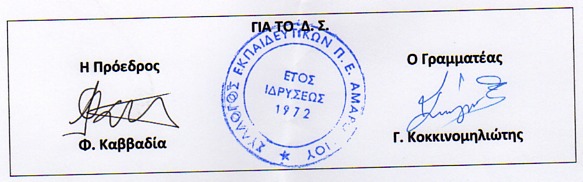 